LABORATÓRIO DE ECOLOGIA _________________________Docente_________________________________________________ Matrícula_____________  Destino_______________________________________________________________________ Data do empréstimo: ______/______/_____    Data para devolução: ______/______/_____ Justificativa ___________________________________________________________________ _____________________________________________________________________________ _____________________________________________________________________________ Autorizo o discente, ______________________________________________________, Matrícula nº ___________________, a retirar o equipamento acima descrito, estando ciente de toda a minha responsabilidade. Rio Tinto, _____/______/______               _______________________________________ 								Servidor Docente□ Deferido      □ Indeferido _____________________________________________________________________________ _____________________________________________________________________________ _____________________________________________________________________________ _____________________________________________________________________________ Rio Tinto - PB, _____ /_____ /________ _________________________________________ Coordenador ou vice-coordenador do Laboratório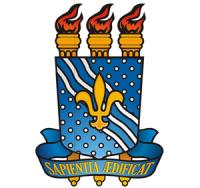 UNIVERSIDADE FEDERAL DA PARAÍBACENTRO DE CIÊNCIAS APLICADAS E EDUCAÇÃODEPARTAMENTO DE ENGENHARIA E MEIO AMBIENTEREGISTRO DE EMPRÉSTIMO DE MATERIAIS PERMANENTES E DE CONSUMOSOLICITAÇÃOEQUIPAMENTOSMATERIAIS / REAGENTESPARECER DO LABORATÓRIO